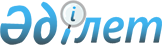 О внесении изменений в решение Жанибекского районного маслихата от 30 декабря 2021 года №14-2 "О бюджете Борсинского сельского округа Жанибекского района на 2022-2024 годы"Решение Жанибекского районного маслихата Западно-Казахстанской области от 9 декабря 2022 года № 26-2
      Жанибекский районный маслихат РЕШИЛ:
      1. Внести в решение Жанибекского районного маслихата от 30 декабря 2021 года №14-2 "О бюджете Борсинского сельского округа Жанибекского района на 2022-2024 годы" следующие изменения:
      пункт 1 изложить в новой редакции:
      1.Утвердить бюджет Борсинского сельского округа на 2022-2024 годы согласно приложениям 1, 2 и 3 соответственно, в том числе на 2022 год в следующих объемах:
      1) доходы –46 224 тысячи тенге:
      налоговые поступления – 880 тысяч тенге;
      неналоговые поступления – 0 тенге;
      поступления от продажи основного капитала – 0 тенге;
      поступления трансфертов – 45 344 тысячи тенге;
      2) затраты – 46 932 тысячи тенге;
      3) чистое бюджетное кредитование – 0 тенге:
      бюджетные кредиты – 0 тенге; 
      погашение бюджетных кредитов – 0 тенге;
      4) сальдо по операциям с финансовыми активами – 0 тенге:
      приобретение финансовых активов – 0 тенге;
      поступления от продажи финансовых активов государства – 0 тенге;
      5) дефицит (профицит) бюджета – 708 тысяч тенге;
      6) финансирование дефицита (использование профицита) бюджета – 708 тысяч тенге:
      поступление займов – 0 тенге; 
      погашение займов – 0 тенге;
      используемые остатки бюджетных средств – 708 тысяч тенге.";
      приложение 1 к указанному решению изложить в новой редакции согласно приложению к настоящему решению.
      2. Настоящее решение вводится в действие с 1 января 2022 года. Бюджет Борсинского сельского округа на 2022 год 
      тысяч тенге
					© 2012. РГП на ПХВ «Институт законодательства и правовой информации Республики Казахстан» Министерства юстиции Республики Казахстан
				
      Секретарь маслихата

Т.Кадимов
Приложение 
к решению Жанибекского 
районного маслихата 
от 9 декабря 2022 года №26-2 Приложение 1 
к решению Жанибекского 
районного маслихата 
от 30 декабря 2021 года №14-2 
Категория
Категория
Категория
Категория
Категория
Сумма
Класс
Класс
Класс
Класс
Сумма
Подкласс
Подкласс
Подкласс
Сумма
Специфика
Специфика
Сумма
Наименование
Сумма
1
2
3
4
5
6
1) Доходы
46224
1
Налоговые поступления
880
01
Подоходный налог
0
2
Индивидуальный подоходный налог
0
04
Hалоги на собственность
880
1
Hалоги на имущество
30
3
Земельный налог
0
4
Hалог на транспортные средства
850
2
Неналоговые поступления
0
01
Доходы от государственной собственности
0
3
Поступления от продажи основного капитала
0
4
Поступления трансфертов
45344
02
Трансферты из вышестоящих органов государственного управления
45344
3
Трансферты из районного (города областного бюджета) бюджета
45344
Функциональная группа
Функциональная группа
Функциональная группа
Функциональная группа
Функциональная группа
Сумма
Функциональная подгруппа
Функциональная подгруппа
Функциональная подгруппа
Функциональная подгруппа
Сумма
Администратор бюджетных программ
Администратор бюджетных программ
Администратор бюджетных программ
Сумма
Программа
Программа
Сумма
 Наименование
Сумма
1
2
3
4
5
6
2) Затраты
46932
01
Государственные услуги общего характера
32177
1
Представительные, исполнительные и другие органы, выполняющие общие функции государственного управления
32177
124
Аппарат акима города районного значения, села, поселка, сельского округа
32177
001
Услуги по обеспечению деятельности акима города районного значения, села, поселка, сельского округа
32177
07
Жилищно-коммунальное хозяйство
14755
2
Коммунальное хозяйство
979
124
Аппарат акима города районного значения, села, поселка, сельского округа
979
014
Организация водоснабжения населенных пунктов
979
3
Благоустройство населенных пунктов
124
Аппарат акима города районного значения, села, поселка, сельского округа
13776
008
Освещение улиц в населенных пунктах
8287
009
Обеспечение санитарии населенных пунктов
300
011
Благоустройство и озеленение населенных пунктов
5189
12
Транспорт и коммуникации
0
1
Автомобильный транспорт
0
124
Аппарат акима города районного значения, села, поселка, сельского округа
0
013
Обеспечение функционирования автомобильных дорог в городах районного значения, селах, поселках, сельских округах
0
3) Чистое бюджетное кредитование
0
Бюджетные кредиты
0
Погашение бюджетных кредитов
0
Категория
Категория
Категория
Категория
Категория
Сумма, тысяч тенге
Класс
Класс
Класс
Класс
Сумма, тысяч тенге
Подкласс
Подкласс
Подкласс
Сумма, тысяч тенге
Наименование
Наименование
Сумма, тысяч тенге
5
Погашение бюджетных кредитов
0
01
Погашение бюджетных кредитов
0
1
Погашение бюджетных кредитов, выданных из государственного бюджета
0
4) Сальдо по операциям с финансовыми активами
0
Функциональная группа
Функциональная группа
Функциональная группа
Функциональная группа
Функциональная группа
Сумма, тысяч тенге
Функциональная подгруппа
Функциональная подгруппа
Функциональная подгруппа
Функциональная подгруппа
Сумма, тысяч тенге
Администратор бюджетных программ
Администратор бюджетных программ
Администратор бюджетных программ
Сумма, тысяч тенге
Программа
Программа
Сумма, тысяч тенге
Наименование
Наименование
1
2
3
4
5
6
Приобретение финансовых активов
0
Категория 
Категория 
Категория 
Категория 
Категория 
Сумма, тысяч тенге
Класс
Класс
Класс
Класс
Сумма, тысяч тенге
Подкласс
Подкласс
Подкласс
Сумма, тысяч тенге
Специфика
Специфика
Сумма, тысяч тенге
Наименование
Сумма, тысяч тенге
1
2
3
4
5
6
6
Поступления от продажи финансовых активов государства
0
01
Поступления от продажи финансовых активов государства
0
1
Поступления от продажи финансовых активов внутри страны
0
5) Дефицит (профицит) бюджета
-708
6) Финансирование дефицита (использование профицита) бюджета
708
7
Поступления займов
0
01
Внутренние государственные займы
0
2
Договоры займа
0
Функциональная группа
Функциональная группа
Функциональная группа
Функциональная группа
Функциональная группа
Сумма, тысяч тенге
Функциональная подгруппа
Функциональная подгруппа
Функциональная подгруппа
Функциональная подгруппа
Сумма, тысяч тенге
Администратор бюджетных программ
Администратор бюджетных программ
Администратор бюджетных программ
Администратор бюджетных программ
Сумма, тысяч тенге
Программа
Программа
Программа
Сумма, тысяч тенге
Наименование
Наименование
Сумма, тысяч тенге
1
2
3
4
5
6
16
Погашение займов
0
1
Погашение займов 
0
Категория
Категория
Категория
Категория
Категория
Сумма, тысяч тенге
Класс
Класс
Класс
Класс
Сумма, тысяч тенге
Подкласс
Подкласс
Подкласс
Сумма, тысяч тенге
Специфика
Специфика
Сумма, тысяч тенге
Наименование
1
2
3
4
5
6
8
Используемые остатки бюджетных средств
708
01
Остатки бюджетных средств
708
1
Свободные остатки бюджетных средств
708